ALLEGATO 1 ISTANZA RICHIESTA COMODATO D’ USO LIBRI E SUSSIDI DIDATTICI 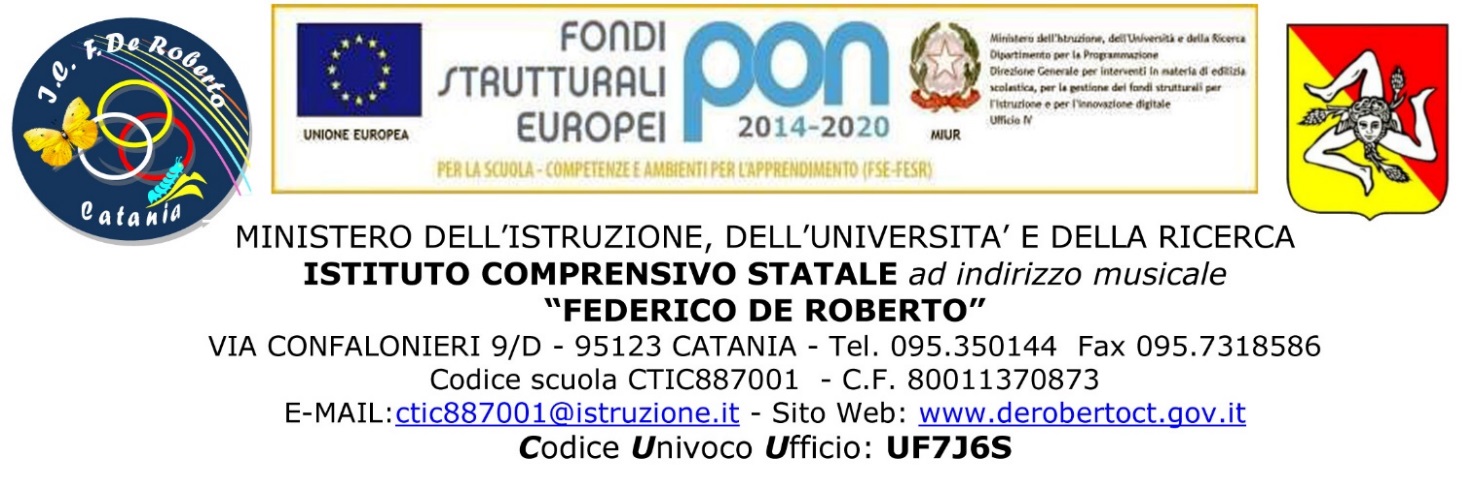 AL DIRIGENTE SCOLASTICO DELL’I.C.  “ F. DE ROBERTO CATANIAOggetto: Richiesta supporti didattici PON Il sottoscritto_____________________________ genitore dell’alunno _________________________iscritto alla classe______sez.____ della Scuola Secondaria di primo grado     Chiede di poter essere inserito in graduatoria per ricevere i seguenti sussidi per il figlio, in comodato d’uso per l’a.s. 2020/2021, libri di testo (indicare il numero di libri di testo necessario max 13 )/Kit materiali  didattici, in ordine di priorità:____________________________________A TAL FINE DICHIARA:la famiglia si trova  in disagio economico anche a causa degli effetti connessi alla diffusione del COVID-19. ( da dichiarare con  autocertificazione )entrambi i genitori disoccupati  PUNTI 15 famiglie monoreddito con ISEE (Indicatore della Situazione Economica Equivalente) non superiore a € 6.000,00   ovvero  già assistiti  dai servizi sociali del comune di Catania per trasporto, accoglienza   mensa PUNTI 10 B. SITUAZIONE FAMILIARE               1.      due figli che studiano nella Scuola Secondaria di I Grado: PUNTI 5               2.     più di due figli che frequentano la scuola: PUNTI 3Luogo e Data ______________FIRMA del richiedente_________________________________ Si allega alla presente: Documento di identità Dichiarazione attestante disoccupazione dovuta all’epidemia da Covid-19.ALLEGATO 2 ISTANZA RICHIESTA COMODATO D’ USO LIBRI E SUSSIDI DIDATTICI AUTOCERTIFICAZIONE DELLO STATO DI DISOCCUPAZIONE A CAUSA DELL’EPIDEMIA DA COVID-19(D.P.R. 445/2000 articoli 46 e 47)Il/la sottoscritto/a ____________________________________  nato/a a ___________________________il _______________________ residente a ___________________________  Prov. _________ in Via _______________________________sotto la propria personale responsabilità ai sensi dell’art. 47 del ai sensi  dell’art. 47 del DPR 445/2000  delle disposizioni legislative e regolamentari in materia di documentazione amministrativa, consapevole delle sanzioni penali previste dall’art. 76 del medesimo T.U., per le ipotesi di falsità in atti e dichiarazioni mendaciDICHIARAla famiglia si trova  in disagio economico anche a causa degli effetti connessi alla diffusione del COVID-19. ( da dichiarare con  autocertificazione )□     entrambi i genitori disoccupati  □     famiglie monoreddito con ISEE (Indicatore della Situazione Economica Equivalente) non superiore a € 6.000,00   ovvero  già assistiti  dai servizi sociali del comune di Catania per trasporto, accoglienza   mensa SITUAZIONE FAMILIARE           □  due figli che studiano nella Scuola Secondaria di I Grado: PUNTI 5           □ più di due figli che frequentano la scuola: PUNTI 3DICHIARAinfine, di essere informato, ai sensi della legge sulla tutela dei dati personali (D.Lgs n° 196/2003) che i dati personali raccolti saranno trattati, anche con strumenti informatici, esclusivamente nell’ambito del procedimento per il quale la presente dichiarazione viene resa, e che potranno essere effettuati controlli sulla veridicità di quanto dichiarato.Luogo e Data ______________Firma del dichiarante _______________________________